Salm 60(Yr ail gasgliad o Salmau 42—72)Top of FormGweddi am help Duw yn y frwydrSalm wedi ei hysgrifennu gan Dafydd (i'w dysgu), pan oedd yn ymladd yn erbyn Syriaid Gogledd Mesopotamia a Syriaid Soba, a Joab yn dod yn ôl ac yn gorchfygu Edom — byddin o ddeuddeg mil — yn Nyffryn yr Halen.1 O Dduw, rwyt ti wedi'n gwrthod ni a bylchu ein hamddiffyn. Buost yn ddig gyda ni. Plîs adfer ni!2 Gwnaethost i'r tir grynu, a'i hollti'n agored. Selia'r holltau, cyn i'r cwbl syrthio!3 Ti wedi rhoi amser caled i dy bobl; a rhoi gwin i'w yfed sydd wedi'n gwneud ni'n chwil.4 Coda faner i'r rhai sy'n dy ddilyn allu dianc ati rhag saethau'r bwa.Saib5 Defnyddia dy gryfder o'n plaid, ac ateb ni er mwyn i dy rai annwyl gael eu hachub.6 Mae Duw wedi addo yn ei gysegr: “Dw i'n mynd i fwynhau rhannu Sichem, a mesur dyffryn Swccoth. 7 Fi sydd piau Gilead a Manasse hefyd. Effraim ydy fy helmed i, a Jwda ydy'r deyrnwialen.8 Ond bydd Moab fel powlen ymolchi. Byddaf yn taflu fy esgid at Edom, ac yn dathlu ar ôl gorchfygu Philistia!”9 Pwy sy'n gallu mynd â fi i'r ddinas ddiogel? Pwy sy'n gallu fy arwain i Edom? 10 Onid ti, O Dduw? Ond rwyt wedi'n gwrthod ni! Wyt ti ddim am fynd allan gyda'n byddin, O Dduw?11 Plîs, helpa ni i wynebu'r gelyn, achos dydy help dynol yn dda i ddim.12 Gyda Duw gallwn wneud pethau mawrion — bydd e'n sathru ein gelynion dan draed!......................Roedd Dafydd yn frenin ar Israel erbyn hyn, ond roedd Israel yn cael ei bygwth gan wledydd eraill. (Darllena 2 Samuel 8: 3-8; 10: 16-18; 1 Cronicl 18: 3-11, 19: 6-19). Mae’r pedair adnod gyntaf yn rhestru cwynion Dafydd. Roedd popeth yn mynd o’i le, roedd y gelyn yn ymosod, roedd hyd yn oed y tir yn crynu (falle bod daeargryn wedi taro’r wlad a gwneud pethau’n waeth, neu efallai mai darlun dramatig o ddioddef yr Israeliaid sy ganddo mewn golwg).Roedd byddinoedd yn arfer cerdded i’r frwydr tu ôl i faneri eu brenhinoedd. Yn adnod 4 mae Dafydd yn galw ar Dduw i arwain ei fyddin, i godi baner fel brenin ac i warchod pobl Israel.Pwy oedd ei elynion a pha fath o broblemau oedd Dafydd yn wynebu? Mae’r Salm yn enwi 4 gelyn penodol, y Syriaid (yn y rhagarweiniad) a’r Edomiaid, y Moabiaid a’r Philistiaid (adnod 8). Enillodd Dafydd a’i fyddinoedd bob brwydr yn eu herbyn oherwydd bod Duw yn rhoi’r fuddugoliaeth iddyn nhw.Concrwyd y Syriaid a lladdwyd rhwng 12 mil a 18 mil o filwyr Edom. Mae adnod 8 yn ddiddorol gan ei fod yn dweud, bydd Moab fel powlen ymolchi! Pam powlen ymolchi?Roedd pobl y cyfnod yn gwisgo sandalau ac roedd eu traed yn mynd yn fudr oherwydd llwch yr anialwch a’r ddaear o’u cwmpas. Mae yna hanes enwog yn y Beibl am Iesu’n golchi traed ei ddisgyblion (Ioan 13). Hefyd mae Iesu’n ceryddu dyn o’r enw Simon drwy ddweud,  “Pan ddes i mewn i dy dŷ di, ches i ddim dŵr i olchi fy nhraed.” Roedd hi’n arferiad yng nghartrefi pobl i gynnig jwg o ddŵr i olchi traed ymwelwyr, a byddai’r dŵr budr/brwnt yn llifo i’r bowlen ymolchi o dan eu traed. Ystyr yr adnod felly ydy y bydd Moab yn ddi-werth, fel llestr brwnt. Doedd dim lle i’r wlad honno’n agos at galon Duw gan ei bod hi’n wlad elyniaethus. Mae’r symbolaeth am draed budr yn parhau eto wrth sôn am Edom. Heddiw yn yr 21ain ganif yn y Dwyrain Canol, mae taflu esgid at rywun yn dal i fod yn insylt difrifol. Mae taflu esgid at berson yn symbol o warth - dim ond baw a llwch a budreddi sy ar waelod esgid. Eto, mae’r darlun yn dangos na fydd Edom yn llwyddiannus.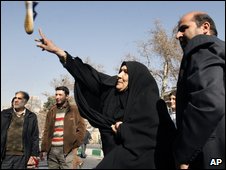 Mae’r hanes am Dafydd pan oedd o’n fachgen ifanc yn lladd y cawr Goliath yn enwog – un o’r Philistiaid oedd Goliath. Roedd y Philistiaid ac Israel byth a beunydd yn ffraeo ac yn ymladd yn erbyn ei gilydd. Ond, Israel gafodd y fuddugoliaeth yn y pendraw,Yna dyma Samuel yn gosod carreg i fyny rhwng Mitspa a'r clogwyn. Rhoddodd yr enw Ebeneser iddi (sef “Carreg Help”), a dweud, “Mae'r ARGLWYDD wedi'n helpu ni hyd yma.”  Roedd y Philistiaid wedi eu trechu, a wnaethon nhw ddim ymosod ar Israel eto. (1 Samuel 7: 12-13)Mae adnodau 11 ac 12 yn dangos yn glir fod Dafydd yn gwybod mai help Duw oedd ei angen arno….dydy help dynol yn dda i ddim. Gyda Duw gallwn wneud pethau mawrion — bydd e'n sathru ein gelynion dan draed!Ac roedd o’n iawn! Wrth droi at Dduw a bod yn ufudd iddo roedd Dafydd a’i fyddinoedd yn llwyddo, Roedd yr ARGLWYDD yn gwneud i Dafydd ennill pob brwydr ble bynnag roedd e'n mynd.             (1 Cronicl 18:6)